מבחן דגם בתנ"ך דתי 2 יח''ל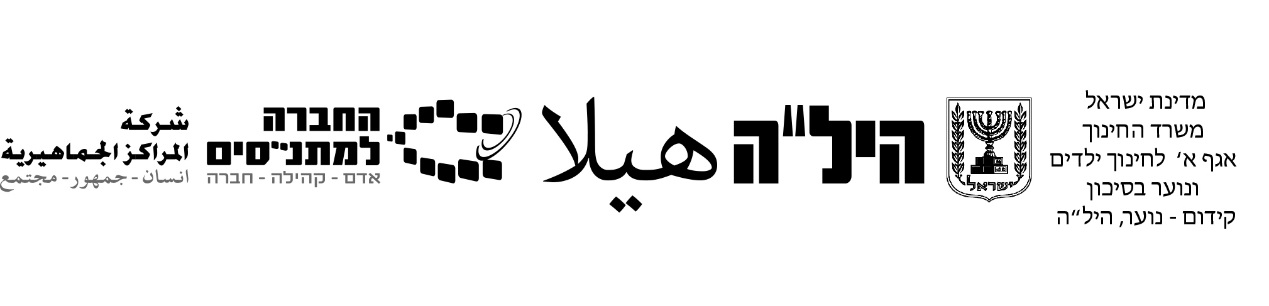 12 שנות לימוד(קיץ תשפ''א)אנו רואים בקיום טוהר הבחינות משימה חינוכית, ערכית ומוסרית, שהמערכת כולה נקראת להיערך להצלחתה.באחריות הנבחן/ הנבחנת לשמור על טוהר הבחינות בהתאם לכללים ולהנחיות בעל פה ובכתב על גבי שאלון הבחינה ועל ידי אחראי/ת הבחינה.בהצלחה!- כל הזכויות שמורות למשרד החינוך -הוראות לנבחןמשך הבחינה: שעתיים וחצי.מבנה המבחן ומפתח הערכה: בשאלון ארבעה חלקיםחלק ראשון – במדבר  -  ענה על 3 מתוך 5 שאלות.                                                 כל שאלה 12 נקודות       סה"כ 36 נקודות   חלק שני - עיון בנביאים ראשונים -  ענה על 2 שאלות מתוך 4 שאלות.                                                כל שאלה 12 נקודות       סה"כ 24 נקודותחלק שלישי - בקיאות בנביאים ראשונים  - ענה על 4 מתוך 6 שאלות.                                                 כל שאלה 5 נקודות        סה"כ 20 נקודותחלק רביעי- מכירת יוסף- ענה על 4 מתוך 6 שאלות.                                                 כל שאלה 5 נקודות        סכ''ה 20 נקודותסה"כ                                                                                                     100 נקודות חומר עזר מותר בשימוש: תנ"ך שלם ללא מפרשיםהוראות כלליות: 1. כתוב את תשובותיך בסוף השאלה , וכתוב בכתב ברור.2. בתום הבחינה החזר את השאלון למשגיח/ה.3. השאלון בלשון זכר אך מתייחס לשני המינים.בהצלחה!הוראות לנבחן מותאם משך הבחינה: שעתיים. מבנה המבחן ומפתח הערכה: בשאלון ארבעה חלקיםחלק ראשון – במדבר  -  ענה על 3 מתוך 5 שאלות  -                                               כל שאלה 15 נקודות.         סה"כ 45 נקודות   חלק שני - עיון בנביאים ראשונים -  ענה על 1 שאלות מתוך 4                                                                                                                                                                                                                                            סה"כ 16 נקודותחלק שלישי - בקיאות בנביאים ראשונים  - ענה על 3 מתוך 6 שאלות.                                               כל שאלה 6 נקודות        סה"כ 18 נקודות חלק רביעי- מכירת יוסף- ענה על 3 מתוך 6 שאלות                                                כל שאלה 7 נקודות        סכ''ה 21 נקודותסה"כ                                                                                              100 נקודות חומר עזר מותר לשימוש:תנ"ך שלם בלי פרושים.ספר במדבר עם פרוש רש"י ללא טבלאות וסיכומים.הוראות כלליות: 1. כתוב את תשובותיך בסוף השאלה , וכתוב בכתב ברור2. בתום הבחינה החזר את השאלון למשגיח/ה.3. השאלון בלשון זכר אך מתייחס לשני המינים.בהצלחה!חלק ראשון- ספר במדברנבחן רגיל: ענה על 3 מתוך 5 השאלות                     לכל שאלה 12נקודותנבחן מותאם: ענה על 3 מתוך 5 השאלות                  לכל שאלה 15 נקודותפרק ט- פסח שני" וַיְדַבֵּר ה' אֶל-מֹשֶׁה בְּמִדְבַּר סִינַי, בְּאֹהֶל מוֹעֵד:  בְּאֶחָד לַחֹדֶשׁ הַשֵּׁנִי בַּשָּׁנָה           הַשֵּׁנִית, לְצֵאתָם מֵאֶרֶץ מִצְרַיִם--לֵאמֹר. " פרק א פסוק א          " וַיְדַבֵּר ה' אֶל-מֹשֶׁה בְמִדְבַּר-סִינַי בַּשָּׁנָה הַשֵּׁנִית לְצֵאתָם מֵאֶרֶץ מִצְרַיִם, בַּחֹדֶשׁ  הָרִאשׁוֹן--לֵאמֹר." פרק ט'  פסוק אכתוב בלשונך מהו הקושי המתעורר מההשוואה בין שני הפסוקים האלה?                                                   (3 נקודות- רגיל ומותאם)        ___________________________________________________________________________________________________________________________________________________כתוב פירוש אחד כיצד ניתן לפתור או ליישב את הקושי מסעיף 1?                                                            (3 נקודות- רגיל ומותאם)              ________________________________________________________________________________________________________________________________________________ב. עיין בפסוק ז  "וַיֹּאמְרוּ הָאֲנָשִׁים הָהֵמָּה, אֵלָיו, אֲנַחְנוּ טְמֵאִים, לְנֶפֶשׁ אָדָם; לָמָּה נִגָּרַע, לְבִלְתִּי הַקְרִיב אֶת-קָרְבַּן ה' בְּמֹעֲדוֹ, בְּתוֹךְ, בְּנֵי יִשְׂרָאֵל." מהו השבח שאפשר ללמוד מפסוק זה על האנשים שפנו אל משה?   ענה ע"פ אחד הפירושים שלמדת.                        (3 נקודות- מותאם 4 נקודות)                                                                             ________________________________________________________________________________________________________________________________________________________________________________________________________________ג. עיין בבמדבר, פרק כ"ז, פסוקים א'-ה'.  מהו הדמיון בין הבקשה ממשה בפרק ט', פסוק ז' ובין הבקשה של בנות צלפחד ממשה בפרק כ"ז? בסס את דבריך על דמיון בלשון הכתוב.                      (3 נקודות- מותאם 5 נקודות)                                                                            _________________________________________________________________________________________________________________________________________________________________________________________________________________________________________________________________           2.פרק יג'-יד': חטא המרגליםכתוב 2 מהדברים שאמרו המרגלים כדי להפחיד את העם להיכנס לארץ.                                                          (3 נקודות- מותאם 5 נקודות)                                                                                                                   
________________________________________________________________________________________________________________________________________________________________________________________________במה חרגו המרגלים בתשובתם מן השליחות שניתנה להם?                                                         (3 נקודות- מותאם 4 נקודות) 
________________________________________________________________________________________________________________________________________________מהו העונש שקיבלו המרגלים עצמם על התנהגותם?                                                               (3 נקודות- מותאם ורגיל)          
________________________________________________מהו השכר שקיבלו יהושע וכלב בעקבות התנהגותם בפרשת המרגלים?                                                               (3 נקודות-מותאם ורגיל)__________________________________________________________________________________________________________פרק טז- מחלוקת קרח ועדתו.א.מדוע פנה משה לדתן ואבירם וכיצד הם הגיבו?(3 נקודות- מותאם 5 נקודות)                         
__________________________________________________________________________________________________________ב. מדוע מזכיר משה ש'לא חמור אחד מהם נשאתי'?      (3 נקודות- מותאם 4)                     
_______________________________________________________________________________________________________________________________________________________________ג.מה נענשו החולקים על משה בעדת קורח (2 עונשים)?                                                                        (מותאם ורגיל 3 נקודות)                
__________________________________________________________________________________________________________ד.מי ממשפחת קורח לא נבלע באדמה, ומדוע?          (מותאם ורגיל 3 נקודות)                           
__________________________________________________________________________________________________________פרק לב': ירושת בני גד ובני ראובןא. בני גד ובני ראובן מבקשים לא לעבור את הירדן, משה מסרב לבקשתם משני טעמים, מה הם?                                           (4 נקודות- מותאם 5 נקודות)                                                                    _______________________________________________________________________________________________________________________________________________________________מה התחייבו בני גד וראובן בתמורה לקבלת עבר הירדן?                                                           (4 נקודות- מותאם 5 נקודות)                                                          
______________________________________________________________________________________________________________________________________________________מה בני ראובן וגד מקבלים על עצמם יותר מבקשת משה?                                                        (4 נקודות- מותאם 5 נקודות)           
______________________________________________________________________________________________________________________________________________________5. פרק י'- מסע בני ישראל במדברא. אור החיים (לפסוק ב') שואל: "צריך לדעת למה הוצרך לחצוצרת למסע המחנות, הלא עיני כל ישראל על הענן, וכשיראוהו נוסע נוסעים". מהי השאלה של האור החיים, ומהי התשובה על שאלתו?    (3 נקודות- מותאם 5 נקודות)                             ____________________________________________________________________________________________________________________________________________________________________________________________________________________ב. "ויאמר משה לחובב...לכה איתנו והטבנו לך" (פסוק כ"ט).מיהו חובב, ומה משה מבקש ממנו?                (רגיל ומותאם 3 נקודות)                                                                                      
________________________________________________________________________________________________________________________________________________"וְהָיָה כִּי תֵלֵךְ עִמָּנוּ וְהָיָה הַטּוֹב הַהוּא אֲשֶׁר יֵיטִיב ה' עִמָּנוּ וְהֵטַבְנוּ לָךְ" (פסוק ל"ב). מהי הטובה שמשה מבטיח לחובב? ענה על פי פירוש שלמדת                                                                  (רגיל ומותאם 3 נקודות)                            _______________________________________________________________________________________________________________________________________________________________ג. "וְהָיִיתָ לָּנוּ לְעֵינָיִם" (פסוק ל"א). רשב"ם: "לתת לנו עצה טובה, כדכתיב 'וישמע יתרו' (שמות פרק י"ח, פסוק א)".ראב"ע: "להראות הדרך".ר' יוסף בכור שור (ריב"ש): "שיאמרו הרואים אותך עימנו: לא לחינם הניח זה ארצו ומקומו אם לא שהקב"ה עימהם ויראו להילחם עימנו".כתוב בלשונך לפי כל אחד מהפירושים האלה מדוע ביקש משה מחובב להישאר עם בני ישראל.                                                (3 נקודות- מותאם 4 נקודות)                                                                   ______________________________________________________________________________________________________________________________________________________________________________________________________________________________________________________________________________________________________________________________.                                                                          .                                  חלק שני - עיון בנביאים ראשוניםנבחן רגיל: ענה על 2 שאלות מתוך 4                        לכל שאלה 12 נקודותנבחן מותאם: ענה על 1 שאלה מתוך 4                        לשאלה 16 נקודות6. שמואל ב, פרקים ב-ה: משיחת דוד למלךא. רד"ק (לפרק ב, פסוק ד'): " 'וימשחו את דוד'-ואף על פי שכבר היה נמשח, בעת שקבלוהו עליהם למלך משחוהו". 1. מי משח את דוד בפעם הראשונה?                    (3 נקודות- מותאם 4 נקודות)__________________________________________________________________________________________________________2.  מדוע היה צורך במשיחה נוספת לפי פרוש הרד"ק?    (3 נקודות-מותאם 4)_______________________________________________________________________________________________________________________________________________________________ב. "וַיֵּלֶךְ הַמֶּלֶךְ וַאֲנָשָׁיו יְרוּשָׁל ים אֶל הַיְבֻסִי יוֹשֵׁב הָאָרֶץ" (פרק ה', פסוק ו'). בעקבות איזה אירוע עלו דוד ואנשיו לירושלים ?   (3 נקודות- מותאם 4 נקודות)                           __________________________________________________________________________________________________________                          כתוב על פי פירוש שלמדת, מדוע בחר דוד בירושלים להיות עיר הבירה שלו?                                                              (3 נקודות- מותאם 4 נקודות)_______________________________________________________________________________________________________________________________________________________________7. שמואל ב, פרק ט"ו-כ, מרד אבשלוםא.1)עיין בפסוקים א'-ו'  וציין אחת מהפעולות שעשה אבשלום להטות את לב העם אליו. 		                                  (4 נקודות- מותאם 5 נקודות)	                                                      
_______________________________________________________________________________________________________________________________________________________________2)עיין בפסוקים ז'-יב' וציין אחת מהפעולות שעשה אבשלום עם פרוץ המרד כדי להצליח במשימתו.                                          (4 נקודות- מותאם 5 נקודות)                                                                   
_______________________________________________________________________________________________________________________________________________________________ב. לפי פרוש שלמדת הסבר אחד מהגורמים שהביאו את אבשלום למרוד באביו?                                                         (4 נקודות- מותאם 6 נקודות)                                                                                 
____________________________________________________________________________________________________________________________________________________________________________________________________________________8. מלכים א', פרק ג: מלכות שלמה א.עיין בפסוקים ה'- יד'1)מה הציע ה' לשלמה בהתגלות בגבעון? ומה ענה שלמה?                                                                   (3 נקודות- מותאם 4 נקודות)                                                                     
_______________________________________________________________________________________________________________________________________________________________2) מדוע תשובתו של שלמה מצאה חן בעיני ה'?  (3 נקודות- מותאם 4 נקודות)                          
_______________________________________________________________________________________________________________________________________________________________3) מה בתגובה הבטיח ה' לשלמה בלא תנאי , ומה הבטיח לשלמה בתנאי שיקיים את מצוות ה'?                                    (3 נקודות- מותאם 4 נקודות)                                                              
_______________________________________________________________________________________________________________________________________________________________4) מה הביא את ישראל להכיר כי 'חכמת אלוקים' בקרב שלמה?                                                                   (3 נקודות-מותאם 4 נקודות)   
_______________________________________________________________________________________________________________________________________________________________מלכים א פרק י"ט- בריחת אליהועיין בפסוקים א- חכתוב מהי סיבת הבריחה של אליהו לפי פסוקים א- ה?                                                        (3 נקודות- מותאם 4 נקודות)  __________________________________________________________________________________________________________________________________________עיין בפסוקים ט- י"ב"מה לך פה אליהו" (פסוק ט)על פי פירוש שלמדת, הסבר את שאלת ה' בפסוק זה.                                                        (3 נקודות- מותאם 4 נקודות)       ________________________________________________________________________________________________________________________________________________על פי פירוש שלמדת, מה רצה ה' ללמד את אליהו בהתגלותו אליו?                                                    (3 נקודות- מותאם 4 נקודות) ________________________________________________________________________________________________________________________________________________________________________________________עיין ביונה, פרק ד' פסוקים א-גתאר נקודת דמיון בין ההתנהגות של אליהו בפרק י"ט, פסוק ד' ובין ההתנהגות של יונה.                             (3 נקודות-מותאם 4 נקודות)                                                    ________________________________________________________________________________________________________________________________________________________________________________________________________________________________________________חלק שלישי- בקיאות בנביאים ראשוניםנבחן רגיל: ענה על 4 מתוך 6 השאלות                       לכל שאלה 5 נקודות נבחן מותאם: ענה על 3 מתוך 6 השאלות                  לכל שאלה 6 נקודות 10. כתוב את האירועים שלפניך, על פי סדר התרחשותם:
מרד שבע בן בכרי בדוד, מרד אבשלום בדוד, דוד נותן לציבא מחצית משדות משפחת שאול, כיבוש ירושלים מידי היבוסים.____________________________________________________________________________________________________________________________________________________________11. א. מי היה רחבעם?
________________________________________________________________________________________________________מי היה ירבעם?____________________________________________________________________________________________________________________________________________________________________________________________________________________12.מדוע דוד רצה לעשות חסד עם מפיבושת, ומה החסד שעשה לו?
____________________________________________________________________________________________________________________________________________________________________________________________________________________.13.  "חזק ונתחזק בעד עמינו ובעד ערי אלוקינו וה' יעשה הטוב בעיניו"   מי אמר את הדברים האלה, ובאיזה הקשר?____________________________________________________________________________________________________________________________________________________________________________________________________________________14. א. כתוב, מה הורה אליהו לֹעובדיהו?____________________________________________________________________________________________________________עובדיהו  עשה מעשה מיוחד, וסיפר עליו לאליהו. מהו מעשה זה?__________________________________________________________________________________________________________15. השווה בין ממלכת ישראל ויהודה.התייחס לנתונים הבאים: מאיזה שבט היה המלך.______________________________________________________________________________________________________________________________________________________ מה היה הקשר בינם לבין הקב"ה (חטא\ אמונה), ____________________________________________________________________________________________________________________________________________________________________________________________________________חלק רביעי- מכירת יוסףנבחן רגיל: ענה על 4 מתוך 6 שאלות.                         לכל שאלה 5 נקודותנבחן מותאם: ענה על 3 מתוך 6 שאלות.                     לכל שאלה 7 נקודות16. כיצד קשורה מכירת יוסף לברית בין הבתרים?____________________________________________________________________________________________________________________________________________________________________________________________________________________17. בראשית פרק לז'.כתוב 2 סיבות מדוע שנאו האחים את יוסף.____________________________________________________________________________________________________________________________________________________________________________________________________________________18. בראשית פרק לז'.מה הציעו ראובן ויהודה לעשות ליוסף במקום להרוג אותו בידיים?____________________________________________________________________________________________________________________________________________________________________________________________________________________19. כתב הספורנו: ' והנה הגיד הכתוב כי ציירו בלבם וחשבו את יוסף לנוכל ומתנקש בנפשם להמיתם בעולם הזה או בעולם הבא או בשניהם והתורה אמרה הבא להרגך כו' (השכם להורגו):מדוע לדברי הספורנו רצו האחים להרוג את יוסף?____________________________________________________________________________________________________________________________________________________________________________________________________________________20. בראשית פרק מא'.מה היו החלומות של פרעה? ומה הם מסמלים?______________________________________________________________________________________________________________________________________________________________________________________________________________________________________________________________________________________________________________________________21.בראשית פרק מג. כיצד שכנע יהודה את יעקב אבינו לשלוח את בנימין למצרים?(2 סיבות)______________________________________________________________________________________________________________________________________________________________________________________________________________________________________________________________________________________________________________________________בהצלחה